Группа: 1 младшая АТематическая неделя   «Великая Отечественная Война»   1.05.18- 11.05.18г.Задачи.  Сообщить элементарные сведения о Великой Отечественной Войне.Развивать речь детей, обогащать  словарный запасФормировать чувство гордости за Родину, за наш народФормирование нравственных ценностей.Ссылка https://youtu.be/wJcwxVU17YE  просмотр мультфильма «Салют».Среда 6 мая 2020гОзнакомление с окружающимРассматривание иллюстраций с изображением воинов, ветеранов войны на параде, военной техники - дать детям первоначальные представления о подвигах воинов, объяснить как важно помнить о героях.Игра «Попади в цель»- метание мяча или шарика в цель.Четверг 7 мая 2020 гРазвитие речиЧтение стихотворения А. Барто «Кораблик».Рассматривание иллюстраций к прочитанному стихотворению (помочь ребенку запомнить стихотворение).Матросская шапка,                                                              Верёвка в руке,                                                              Тяну я кораблик                                                              По быстрой рекеИ скачут лягушкиЗа мной по пятам                                                               И просят меня:- прокати, капитан!Пятница 8 мая 2020 гРисование«Праздничный салют» - учить рисовать изображение огоньков салюта ритмическими мазками контрастных цветов.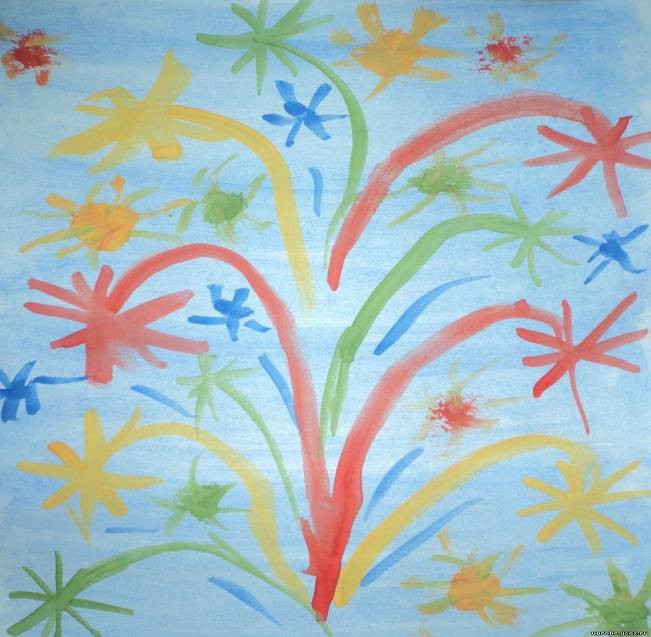 Чтение стихотворения «Над  Москвой, над площадями…»ФизкультураП\игра: «Поиграем в мячик»- бросать мяч через ленту (верёвку),расположенную на уровне груди ребенка(3-4 раза).Предложить ребёнку встать с одной стороны ленты и взять в руки мяч. Затем объяснить и показать, как бросить мяч: поднять обе руки над головой и резким толчком перебросить его через ленту.